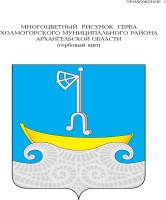 СОБРАНИЕ ДЕПУТАТОВ МУНИЦИПАЛЬНОГО ОБРАЗОВАНИЯ «ХОЛМОГОРСКИЙ МУНИЦИПАЛЬНЫЙ РАЙОН»шестого созыва (десятая сессия)РЕШЕНИЕот 19 декабря  2019  года                                                                                  № 28Об отмене решения Собрания депутатов муниципального образования «Холмогорский муниципальный район» от 23 декабря 2015 года № 56 «О ежеквартальной денежной компенсационной выплате депутатам Собрания депутатов МО «Холмогорский муниципальный район»        	В соответствии с Федеральным законом от 06 октября 2003 года № 131-ФЗ «Об общих принципах организации местного самоуправления в Российской Федерации», Бюджетным кодексом Российской Федерации, Законом Архангельской области от 24 июня 2009 года № 37-4-ОЗ "О гарантиях осуществления полномочий депутатов представительных органов муниципальных образований, членов иных выборных органов местного самоуправления, выборных должностных лиц местного самоуправления муниципальных образований Архангельской области",  Собрание депутатов муниципального образования «Холмогорский муниципальный район» решает:1. Отменить решение Собрания депутатов муниципального образования «Холмогорский муниципальный район» от 23 декабря 2015 года № 56 «О ежеквартальной денежной компенсационной выплате депутатам Собрания депутатов МО «Холмогорский муниципальный район».2. Настоящее решение вступает в силу со дня официального опубликования (обнародования) в газете «Холмогорский вестник».Председатель Собрания депутатовмуниципального образования«Холмогорский муниципальный район»                                        Р.Е. Томилова